Dr Kai ChenResearch Fellow, University of Western AustraliaThe 2023 Travel Grant was awarded to the research on developing novel imaging technology, enabling the direct visualisation of how dietary nutrients and drugs move across cells and tissues in the musculoskeletal system. Presented at the ASBMR Annual Meeting in Vancouver, BC, Canada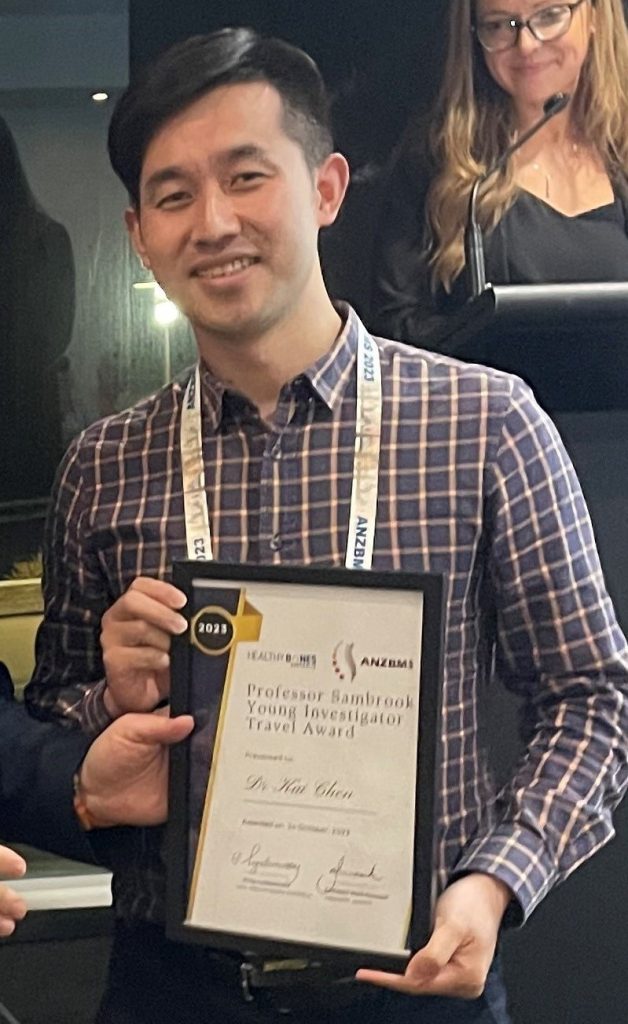 